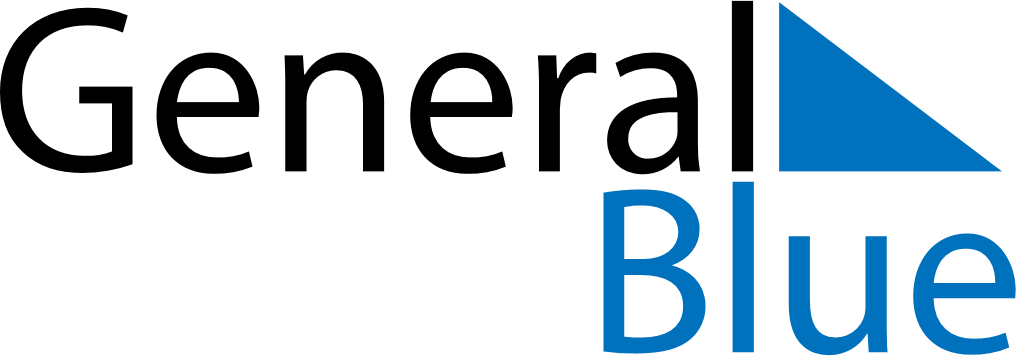 November 2024November 2024November 2024November 2024November 2024November 2024Central Park, Washington, United StatesCentral Park, Washington, United StatesCentral Park, Washington, United StatesCentral Park, Washington, United StatesCentral Park, Washington, United StatesCentral Park, Washington, United StatesSunday Monday Tuesday Wednesday Thursday Friday Saturday 1 2 Sunrise: 7:57 AM Sunset: 5:59 PM Daylight: 10 hours and 1 minute. Sunrise: 7:58 AM Sunset: 5:57 PM Daylight: 9 hours and 58 minutes. 3 4 5 6 7 8 9 Sunrise: 7:00 AM Sunset: 4:56 PM Daylight: 9 hours and 55 minutes. Sunrise: 7:01 AM Sunset: 4:54 PM Daylight: 9 hours and 52 minutes. Sunrise: 7:03 AM Sunset: 4:53 PM Daylight: 9 hours and 49 minutes. Sunrise: 7:04 AM Sunset: 4:51 PM Daylight: 9 hours and 46 minutes. Sunrise: 7:06 AM Sunset: 4:50 PM Daylight: 9 hours and 44 minutes. Sunrise: 7:07 AM Sunset: 4:49 PM Daylight: 9 hours and 41 minutes. Sunrise: 7:09 AM Sunset: 4:47 PM Daylight: 9 hours and 38 minutes. 10 11 12 13 14 15 16 Sunrise: 7:10 AM Sunset: 4:46 PM Daylight: 9 hours and 35 minutes. Sunrise: 7:12 AM Sunset: 4:45 PM Daylight: 9 hours and 32 minutes. Sunrise: 7:13 AM Sunset: 4:43 PM Daylight: 9 hours and 30 minutes. Sunrise: 7:15 AM Sunset: 4:42 PM Daylight: 9 hours and 27 minutes. Sunrise: 7:16 AM Sunset: 4:41 PM Daylight: 9 hours and 24 minutes. Sunrise: 7:18 AM Sunset: 4:40 PM Daylight: 9 hours and 22 minutes. Sunrise: 7:19 AM Sunset: 4:39 PM Daylight: 9 hours and 19 minutes. 17 18 19 20 21 22 23 Sunrise: 7:20 AM Sunset: 4:38 PM Daylight: 9 hours and 17 minutes. Sunrise: 7:22 AM Sunset: 4:37 PM Daylight: 9 hours and 14 minutes. Sunrise: 7:23 AM Sunset: 4:36 PM Daylight: 9 hours and 12 minutes. Sunrise: 7:25 AM Sunset: 4:35 PM Daylight: 9 hours and 10 minutes. Sunrise: 7:26 AM Sunset: 4:34 PM Daylight: 9 hours and 7 minutes. Sunrise: 7:28 AM Sunset: 4:33 PM Daylight: 9 hours and 5 minutes. Sunrise: 7:29 AM Sunset: 4:32 PM Daylight: 9 hours and 3 minutes. 24 25 26 27 28 29 30 Sunrise: 7:30 AM Sunset: 4:32 PM Daylight: 9 hours and 1 minute. Sunrise: 7:32 AM Sunset: 4:31 PM Daylight: 8 hours and 59 minutes. Sunrise: 7:33 AM Sunset: 4:30 PM Daylight: 8 hours and 57 minutes. Sunrise: 7:34 AM Sunset: 4:30 PM Daylight: 8 hours and 55 minutes. Sunrise: 7:36 AM Sunset: 4:29 PM Daylight: 8 hours and 53 minutes. Sunrise: 7:37 AM Sunset: 4:28 PM Daylight: 8 hours and 51 minutes. Sunrise: 7:38 AM Sunset: 4:28 PM Daylight: 8 hours and 49 minutes. 